Chuva de meteoros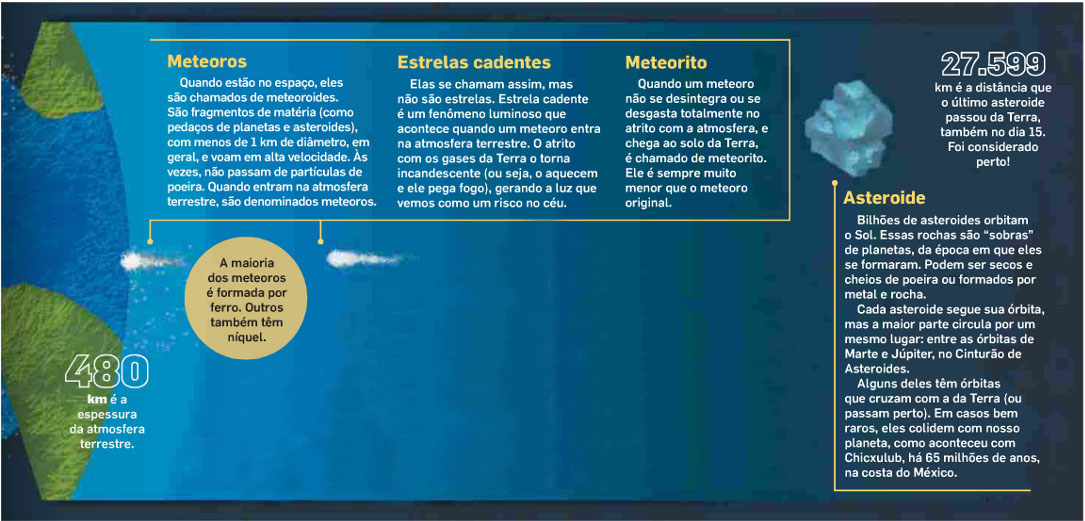 Estadinho – Jornal Estado de São Paulo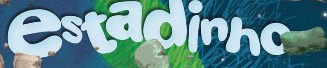 Glossário:atrito – esfregação, fricção, roçadura.incandescente –  que está em brasa, ardente.orbitam- caminham, se movimentam.colidem – chocam, tombam, batem com o nosso planeta.Questão 1Marque um X no quadrinho que mostra de onde o texto foi retirado. 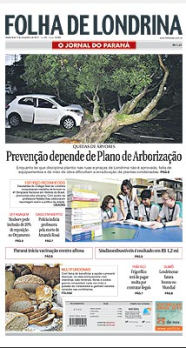 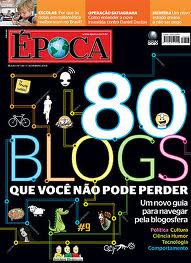 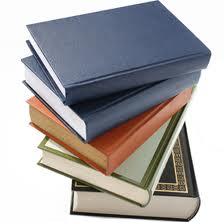 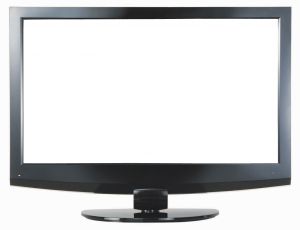 Eu escolhi essa alternativa porque ____________________________________________________________________________________________________________________________________________________________________________________________________________________________________________________________________________________________________________Questão 2Responda:a) Você já observou o céu à noite. Escreva o que você viu._________________________________________________________________________________________________________________________________________________________________________________________________________________________________________________________________________________________________________________b) Por que a palavra Terra está escrito com a primeira letra em maiúscula, no texto?_________________________________________________________________________________________________________________________________________________________________________________________________________________________________________________________________________________________________________________Questão 3As letras estão embaralhadas. Desembaralhe-as e descubra os nomes dos planetas que aparecem no texto.Questão 4Agora, localize-os no Sistema Solar e pinte-os cada um de uma cor. Caso não imprima a Cult, você pode desenhá-los em uma folha separada e pintar. 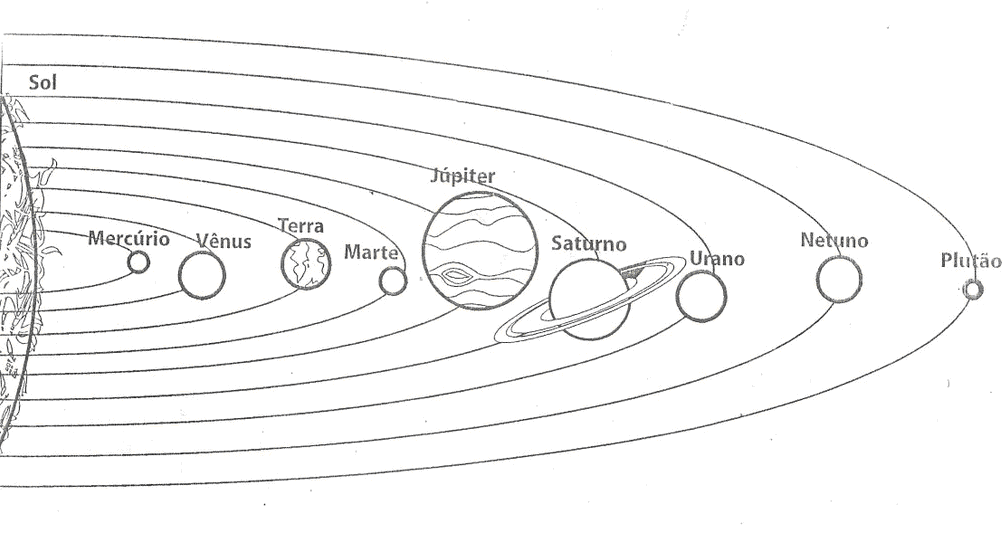 Questão 5Desenhe outros elementos nesta imagem. Se você não vai imprimir a Cult, desenhe-a em outro papel. 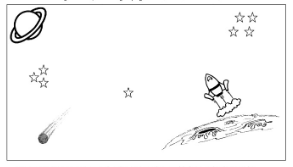 a) No canto inferior esquerdo, desenhe uma estrela.b) Na parte central superior, desenhe um disco voador. c) Entre o foguete e a estrela solitária, desenhe um astronauta. d) Do lado esquerdo do conjunto de 4 estrelas, desenhe um alienígena.   M                   T                          RA                        E                  R       TÚ            J                I P                   E               A              R            E            R                       T